中華民國工商協進會 第313場工商講座全球供應鏈重組下我國資通訊產業之國際合作策略在美中貿易戰以及新冠肺炎疫情影響下，全球供應鏈出現解構與重組，由過去追求成本效益以及精密分工，轉變為強調供應鏈安全與韌性優先的思維，特別是資通訊產品，曾因為突發事件而發生斷鏈情況。在此思維下，美國、歐盟、日本等國家紛紛推出多項與保護資通訊產業有關的政策，促成跨國企業重新檢視生產基地之布局與思考如何確保供應鏈安全。此一趨勢引發全球供應鏈重組。面臨新局面以及因應未來可能出現新的產業生態體系，我國業者應如何定位在國際供應鏈之角色，同時確保自身的不可取代性?有鑑於此，本會特別邀請資策會產業情報研究所陳子昂資深產業顧問兼資深研究總監蒞臨專題演講。本次活動為配合防疫措施，將採現場(限100人)及線上直播同步進行，歡迎報名參加。時間：110年11月15日（星期一） 14：00~16：00地點：台北國際會議中心101CD會議室(台北市信義路5段1號)報  名  表備註：本場講座免收費用，有意參加者請於11月10日(星期三)前掃描QR-code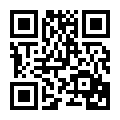 或點擊網址http://tiny.cc/qvskuz進行線上報名。或填妥本報名表，傳真至02-2707-0977並以電話確認(02-2707-0111分機144李專員)。時   間內容人員13:30～14:00報到14:00～14:10主辦單位致詞中華民國工商協進會    邱一徹代理秘書長14:10～15:40專題演講：全球供應鏈重組下我國資通訊產業之國際合作策略資策會產業情報研究所  陳子昂資深產業顧問兼資深研究總監15:40～16:00Q ＆ A 雙向交流中華民國工商協進會    邱一徹代理秘書長資策會產業情報研究所  陳子昂資深產業顧問兼資深研究總監16:00～賦歸賦歸公司名稱：公司名稱：地址：地址：參加方式參加方式姓 名職 稱聯絡電話E-mail現場線上